Dobevská 876, 143 00, Praha 12 – Kamýk		+420 608 237 147		http://www.rolnickapraha12.cz	facebook.com/www.rolnickapraha12.cz	info@rolnickapraha12.cz	rolnickapraha12@seznam.cz		IČO 443 40 966	číslo účtu: Air Bank 1283392028/3030	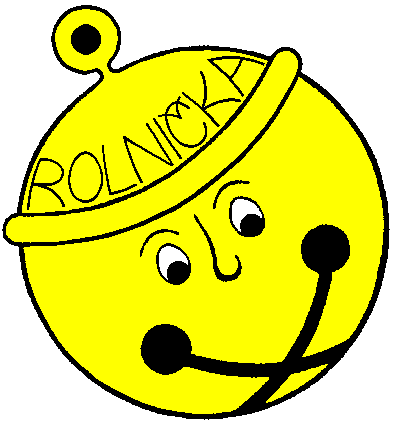 SBOROVÝ ŘÁD Dětský pěvecký sbor ROLNIČKA – Praha 12 je podle dostupných informací prvním samostatně provozovaným dětským sborem v ČR. Nikdy jsme nepatřili a nepatříme pod žádnou organizaci (škola, dům dětí, podnik...). Sbor byl založen v roce 1988. Existence a činnost sboru je právně podložena živnostenským listem č. 772/92 ze dne 25. května 1992 (vydaný ŽO MČ Praha 12).V protikladu k výše uvedené skutečnosti není sbor provozován jako výdělečná organizace a není zdrojem příjmů pro sbormistra ani pro žádnou jinou osobu. Všechny finanční prostředky a příjmy, které získáme, opět použijeme výhradně pro sborové potřeby. Nemáme žádné placené zaměstnance a jedinou osobou odpovědnou za veškerou činnost je sbormistr Nábor nových členů – vstup do sboru a orchestruNábor nových členů sboru se koná vždy na začátku školního roku. Po předchozí dohodě k nám však mohou děti vstoupit i v průběhu školního roku. K přijímacím zkouškám si děti připraví přednes dvou písní – alespoň jedna by měla být lidová. Oznámení o přijetí obvykle vydáváme ihned, případně je do týdne zašleme poštou nebo e-mailem.Po úspěšném absolvování náboru mohou do sboru vstoupit děti ve věku obvykle od 6 do 12 let, ale rádi přivítáme i mladší nebo starší pěvecky nadaně děti.Na hodiny kytary je možné se přihlásit i v průběhu školního roku, pokud zbývá volný termín.Do orchestru je možné se přihlásit také i v průběhu školního roku, vždy však s ohledem na nadcházející vystoupení a schopnosti hudebníků.Organizace sboru, kytary a orchestruDěti, které byly do sboru přijaty, nastupují přímo do hlavního sboru. Zkoušky hlavního sboru jsou dvakrát týdně s povinnou účastí na obou zkouškách.Na hodiny sólového zpěvu se mohou přihlásit pěvecky nadané děti s dobrými výsledky práce v hlavním sboru. Na jedné zkoušce sólového zpěvu může být nejvíce 6 dětí. Zkoušky sólového zpěvu jsou obvykle dvě v týdnu s povinnou účastí alespoň na jedné z nich.Zájemci se také mohou přihlásit na hodiny kytary.Po dohodě se mohou i mimosboroví zkušenější hráči na nástroje podle svých možností zapojit v orchestru – týká se především žáků PJZŠ Horáčkova, protože zkoušky orchestru se konají obvykle v dopoledních hodinách.Na všech akcích a zkouškách sboru i orchestru, pokud je to možné, děti dodržují stanovený zasedací pořádek.Základními učebními pomůckami pro všechny děti jsou psací potřeby (obyčejná tužka, propiska a barevná tužka), a notový a textový materiál.Docházka a omluvenkyVšechny děti se snaží ve spolupráci s rodiči o co nejpravidelnější docházku, protože jinak je práce ve sboru velmi obtížná pro ně i pro ostatní členy. Ve sboru neplatí to, co je obvykle možné například ve škole – doučit se doma, neboť převážnou většinu repertoáru (kromě textů) není možné naučit se mimo sborové zkoušky.Členové hlavního sboru mají povinnou docházku na obě zkoušky v týdnu. Případnou neúčast musí mít děti omluvenou písemně ve sborovém sešitku nejpozději druhou zkoušku po návratu. Při plánované absenci delší než týden je nutné se omluvit předem. Po 14 dnech nepřítomnosti bez omluvy může být dítě ze sboru vyřazeno.Kromě účasti na pravidelných zkouškách mají členové hlavního sboru povinnost účastnit se i mimořádných akcí, konaných mimo dobu pravidelných zkoušek (vystoupení, mimořádné zkoušky, natáčení atd.). Případnou neúčast na těchto mimořádných akcích musí mít také řádně omluvenou ve sborovém sešitku. Nemůže-li se člen sboru z vážných důvodů zúčastnit takové akce (veřejná vystoupení, zájezdy, natáčení atd.) musí se včas omluvit předem, aby bylo případně možné zajistit náhradníky.Pokud se nějaké akce sboru konají v době školního vyučování, dostávají děti omluvenky, případně razítko do žákovské knížky/indexu přímo na sboru. Na některých školách však třídní učitelé vyžadují na omluvence i podpis rodičů – v tom případě se děti musí včas domluvit.Pro zájezdy sboru a akce, kterých se výjimečně nemohou zúčastnit všichni, jsou děti vybírány podle kvality projevu a práce a pokud je to účelné, též podle délky jejich působení ve sboru.Pravidla z tohoto odstavce platí obdobně i pro členy orchestru.RočníkyRočníky vyjadřují délku působení ve sboru a nemají souvislost se školními ročníky. Ročník se započítává, pokud je dítě členem sboru souvisle alespoň pět měsíců.Sborová kartička, prezenční sešitekNa začátku školního roku dostávají všichni členové sboru sborovou kartičku. Ta platí jeden rok a slouží jako propustka do budovy PJZŠ Horáčkova, případně jako legitimace sboru na různých akcích. Kartičkou je každý povinen se na požádání prokázat a bez ní nemůže vstupovat do budovy školy. Kartička má vzor schválený vedením PJZŠ Horáčkova a nesmí být nikomu zapůjčena ani upravována. Její zneužití (půjčení, změna nebo úprava obsahu) má za následek okamžité ukončení členství ve sboru. Ztrátu nebo nález této karty je nutno ihned nahlásit na adresu sboru, aby nemohlo dojít k jejímu případnému zneužití cizí osobou.Na konci školního roku děti kartičku odevzdávají.Při závažném porušení sborové kázně bývá zvykem z kartičky odstřihnout roh. S odebráním 4. rohu končí automaticky i členství ve sboru. Mezi závažné porušení kázně patří např. to, že dítě jí nebo žvýká při zkouškách (bezprostřední ohrožení zdraví), vstup do školní budovy bez přezutí (což může být důvodem k výpovědi DPS Rolnička z prostor První jazykové ZŠ Horáčkova a následné nutné ukončení jeho činnosti), opakované pozdní příchody a omluvenka chybějící déle než 14 dnů po návratu.Prezenční sešitek slouží k evidenci docházky a omluvenek a pro případná sdělení. Každý člen sboru je povinen jej ve vlastním zájmu nosit na sborové zkoušky. Na každé zkoušce a po akci do něj děti obdrží samolepku nebo razítko jako potvrzení účasti. Případná neúčast musí být v sešitku písemně omluvena s podpisem rodičů. Při hodnocení docházky jsou směrodatné údaje v sešitku. Po ukončení docházky do sboru zůstává sešitek majetkem dítěte.Sborové příspěvkyProtože působíme zcela samostatně a náš provoz finančně nezajišťuje ani pravidelně nepodporuje žádná organizace, veškeré náklady na provoz hradíme pouze z příspěvků dětí, resp. rodičů, případně z příjmů za koncerty, vystoupení nebo natáčení. Sbor není výdělečnou organizací, proto je minimální výše sborových příspěvků 2 500,- Kč za dítě a školní rok.Sólový zpěv se platí zvlášť – 700,- Kč/školní rok.Sborové příspěvky je možné platit bankovním převodem, jako variabilní symbol použijte sborové číslo dítěte, abychom mohli platbu identifikovat. Příspěvky se platí ve stejné výši bez ohledu na počet zkoušek v období, kterých se dítě účastní, protože představují pouze rozdělenou celkovou minimální roční částku nutnou pro provoz sboru.Rozpis plateb:– první platbu na období od září do prosince uhraďte do 15. října – 1 000, – Kč sbor, resp. 280, – Kč sólový zpěv– druhou platbu na období od ledna do června uhraďte do konce února – 1 500, – Kč sbor, resp. 420, – Kč sólový zpěvKytara se platí přímo na hodině nebo zpětně za měsíc hotově – 150 Kč za hodinu.Hráči orchestru neplatí žádné příspěvky.Rozvrh, místo konání zkoušekVšechny pravidelné zkoušky sboru se konají na První jazykové základní škole v Praze 4, Horáčkova 1100.Hlavní koncerty sboru bývají v refektáři nebo v divadelním sále kláštera Na Slovanech (EMAUZY) – Vyšehradská 49, Praha 2 nebo v První jazykové základní škole.Obvyklý rozvrh, platný pro pondělí i středu, vypadá takto:16.15 – 17.30 – hlavní sbor– 18.30 (příp. až 19.00) – sólový zpěvHodiny kytary se konají ve čtvrtek odpoledne, obvykle mezi 14.00 a 16.00 hodin.Podle pro nás závazného Školního řádu První jazykové základní školy pro nás platí:Všechny děti se musí přezouvat ihned po vstupu do školy, bez přezutí platí zákaz vstupu do školní budovy. Pro odkládání oděvů a obuvi je určené místo. Opakovaný vstup do školy bez přezutí je důvodem pro vyloučení ze sboru.Doprovázejícím osobám není dovolen vstup do školy, kromě vstupní haly.Příchod na sborové zkoušky je možný pouze hlavním vchodem.Během přestávky je pro členy sboru vymezen prostor na chodbě mezi zkušebnou a WC, je zakázáno vstupovat na schodiště a dlouhou chodbu.Odchod po zkoušce je vedlejším vchodem (napravo od hlavního).Odhlášení ze sboru a orchestruČlenství ve sboru není nutné obnovovat na začátku každého školního roku – trvá automaticky dále. Odhlášení ze sboru je možné pouze odevzdáním vyplněné a rodiči podepsané odhlášky a sborové kartičky. Až do odevzdání této odhlášky jsou členové sboru povinni dodržovat sborový řád.Obsazení orchestru se sestavuje vždy na začátku školního roku.Aby nebyla narušena činnost sboru a orchestru a příprava programu, je odhlášení možné pouze k 30. 9., 31. 1. nebo 30. 6.Další aktivityDěti se mohou zúčastnit i dalších dobrovolných akcí sboru, jako např. výletů, vystoupení pro zájemce, návštěv koncertů, apod. Většiny akcí se s dětmi mohou zúčastnit i rodiče.Během jarních prázdnin se mohou zájemci zúčastnit zimního tábora v Teplicích nad Metují, na začátku letních prázdnin se pro zájemce pravidelně koná 18denní letní stanový tábor ve Velkém Dřevíči u Hronova nebo desetidenní zájezd do Chorvatska. Další informace najdete na internetových stránkách sboru.Název a adresa sboru, kontakty a spojení na sborNázev: Dětský pěvecký sbor ROLNIČKA – Praha 12Adresa: DPS Rolnička – Praha 12, sbormistr Dan Martin Gerych, Dobevská 876, 143 00, Praha 12 – KamýkTelefon: +420 608 237 147E-mail: rolnickapraha12@seznam.cz nebo info@rolnickapraha12.czWWW stránky:	https://www.rolnickapraha12.cz
			www.facebook.com/www.rolnickapraha12.czOsobní kontakt: obvykle před nebo po sborových zkouškách ve zkušebně, případně při kterékoliv sborové akci nebo po dohoděIČO: 443 40 966Číslo účtu: Air Bank 1283392028/3030UPOZORNĚNÍ: Při zmiňování našeho sboru kdekoliv na veřejnosti nebo zvláště pro média je zcela nezbytné uvádět plný název sboru (i s dodatkem části adresy) DPS ROLNIČKA – Praha 12, aby se zabránilo nedorozumění či záměně s jinými sbory stejného jména. DPS Rolnička – Praha 12 nemá organizačně ani jinak nic společného se sborem Rolnička – Sonaglio, který vede p. Karel Virgler.Tento sborový řád platí od 1. září 2020.Dan Martin Gerych